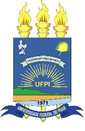 UNIVERSIDADE FEDERAL DO PIAUÍ – UFPICENTRO DE CIÊNCIAS HUMANAS E LETRAS – CCHLPROGRAMA DE PÓS-GRADUAÇÃO EM CIÊNCIA POLÍTICACampus Universitário Ministro Petrônio Portela, CCHL – Bairro IningaCep: 64049-550 – Teresina-PI – BrasilRESULTADO DA CHAMADA PARA INGRESSO DE ALUNO ESPECIAL NO PROGRAMA DE PÓS-GRADUAÇÃO EM CIÊNCIA POLÍTICA 2023.1.O Programa de Pós-Graduação em Ciência Política torna público o resultado da chamada de candidatos para aluno especial nas disciplinas ofertadas pelo Programa, no período 2023.1.A Matrícula Curricular será realizada pela Coordenação do Programa e posteriormente será enviado o número da matrícula por e-mail.Teresina, 02 de março de 2023.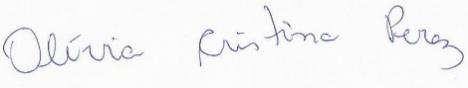 Profa. Olívia Perez CristinaCoordenadora do Programa de Pós-Graduação em Ciência Política - PPGCPDISCIPLINAVAGASTEORIA DA JUSTIÇA-CULTURA POLÍTICA E OPINIÃO PÚBLICA NA AMÉRICA LATINA-Jannyele de Abreu Mariano da Silva-Tasso Jereyssatt Jorge Costa de Sousa